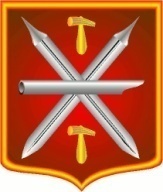 Т у л ь с к а я   о б л а с т ьМуниципальное образование город ТулаТульская городская Дума5-го созыва16-е  очередное заседаниеРЕШЕНИЕО внесении изменения в решение Тульской городской Думы от 24.01.2007 № 25/516 «О Положении «О порядке назначения и проведения  опроса граждан в муниципальном образовании город Тула»Руководствуясь Федеральным законом от 06.10.2003 № 131-ФЗ «Об общих принципах организации местного самоуправления в Российской Федерации», Законом Тульской области от 13.07.2015 № 2339-ЗТО «О порядке назначения и проведения опроса граждан в муниципальных образованиях Тульской области», Уставом муниципального образования город Тула, Тульская городская  Дума 				                    РЕШИЛА:Внести в решение Тульской городской Думы от 24.01.2007 № 25/516  «О Положении «О порядке назначения и проведения  опроса граждан в муниципальном образовании город Тула»  изменение, изложив приложение к решению в новой редакции (приложение).2. Опубликовать настоящее решение на официальном сайте муниципального образования город Тула (http://www.npacity.tula.ru) в сети Интернет и разместить на официальных сайтах Тульской городской Думы и администрации  муниципального образования город Тула в сети Интернет.3. Решение вступает в силу со дня его опубликования.                                                            Глава муниципального           образования город Тула                                                                          Ю.И. Цкипури                              Приложение к решению Тульской городскойДумы  от 30.09.2015 № 16/428Приложение к решению Тульской городскойДумы  от 24.01.2007 № 25/516Положение«О порядке назначения и проведения опроса гражданв муниципальном образовании город  Тула»Общие положения1.1. Настоящее  Положение  в соответствии  с Федеральным  законом  от 06.10.2003 №131-ФЗ «Об общих  принципах  организации  местного самоуправления  в Российской Федерации», Законом Тульской области от 13.07.2015 № 2339-ЗТО «О порядке назначения и проведения опроса граждан в муниципальных образованиях Тульской области», Уставом муниципального образования город Тула  устанавливает порядок назначения и проведения опроса граждан  на территории муниципального  образования  город  Тула.1.2. Опрос граждан (далее – опрос)  является  одной из форм участия населения в осуществлении местного  самоуправления. Опрос проводится с целью выявления мнения населения муниципального образования  город Тула по вопросам местного значения и его  учета при принятии решений органами местного самоуправления  и должностными лицами местного самоуправления муниципального образования город Тула, а также органами государственной власти Тульской области.1.3. Опрос проводится на всей  территории муниципального образования город Тула или на части  его территории.1.4. В опросе имеют право участвовать жители муниципального образования город Тула, обладающие избирательным правом.Принципы опроса2.1. Граждане участвуют в опросе на равных основаниях. Каждый участник опроса обладает одним голосом и участвует в опросе непосредственно.2.2. Участие жителей в опросе является свободным и добровольным.2.3. Подготовка, проведение и установление результатов опроса осуществляется открыто и гласно.2.4. Результаты опроса носят рекомендательный характер.3.Вопросы, выносимые на опрос       3.1. На опрос выносятся вопросы, отнесенные законодательством Российской Федерации, Уставом муниципального образования город Тула к вопросам местного значения, а также вопросы об изменении целевого назначения земель муниципального образования для объектов  регионального и межрегионального значения.       3.2. Содержание вопросов, выносимых на опрос, не должно противоречить федеральному законодательству и законодательству Тульской области, Уставу муниципального образования  город Тула.       3.3. Вопросы, выносимые на опрос, должны быть сформированы четко и ясно, чтобы исключить их множественное толкование.Инициатива  проведения  опроса   4.1. Опрос граждан проводится по инициативе:4.1.1. Тульской городской Думы или Главы муниципального образования - по вопросам местного значения;4.1.2. органов государственной власти Тульской области - для учета мнения граждан при принятии решений об изменении целевого назначения земель муниципального образования для объектов регионального и межрегионального значения. 4.2. Инициатива о проведении опроса граждан оформляется в виде обращения Главы муниципального образования город Тула, органов государственной власти Тульской области, в котором указываются примерные сроки проведения опроса, формулировка вопроса (вопросов), предлагаемого (предлагаемых) при проведении опроса, часть территории муниципального образования (если опрос необходимо провести на части территории муниципального образования), и направляется в Тульскую городскую Думу. Если инициатором проведения опроса граждан выступает Тульская городская Дума, то обращение не оформляется.Методика (форма) проведения опроса      5.1. Опрос проводится путем поименного голосования  по опросным листам по месту жительства участников опроса.Принятие решения о назначении опроса      6.1. Решение о назначении опроса принимается Тульской городской Думой. В решении Тульской городской Думы о назначении опроса устанавливаются:1)  дата и сроки проведения опроса;2) формулировка  вопроса (вопросов), предлагаемого (предлагаемых)  при проведении опроса;3) методика проведения опроса;4) форма опросного листа;5) минимальная численность жителей муниципального образования, участвующих в опросе;       6) состав комиссии по проведению опроса.         6.2. Решение Тульской городской Думы о назначении  опроса граждан подлежит  официальному опубликованию на официальном сайте муниципального образования город Тула (http://www.npacity.tula.ru) в сети Интернет не менее чем  за десять дней  до проведения опроса.Комиссия по проведению опроса      7.1. Подготовку и проведение опроса осуществляет комиссия по проведению опроса (далее – комиссия), созданная решением Тульской городской Думы.      В состав комиссии включаются депутаты Тульской городской Думы, представители администрации города Тулы, представители органов государственной власти Тульской области  (при проведении опроса по инициативе органов государственной власти Тульской области).    В состав комиссии могут быть включены представители  предприятий, учреждений, общественных объединений.      7.2. Комиссия   созывается не позднее, чем на пятый день после  опубликования решения Тульской городской Думы  о назначении опроса. На  первом заседании комиссия избирает из своего состава председателя комиссии, заместителя председателя и секретаря комиссии. Заседание комиссии считается правомочным, если в нем приняло участие не менее половины членов комиссии.      7.3. Комиссия:- осуществляет  исполнение  настоящего Положения при проведении опроса;- организует оповещение жителей о вопросе (вопросах), выносимом (выносимых) на опрос, порядке, периоде (дате) проведения  опроса, место нахождении комиссии по проведению опроса;- обеспечивает  изготовление опросных листов в соответствии с утвержденной формой;- формирует  списки лиц, осуществляющих сбор подписей;- устанавливает результаты опроса, обнародует их;- осуществляет иные полномочия в соответствии с настоящим Положением.      7.4. Комиссия взаимодействует с органами местного самоуправления города Тулы, органами государственной власти, общественными объединениями, средствами массовой информации.Опросный лист      8.1. Форма опросного листа устанавливается решением Тульской городской Думы о назначении опроса в соответствии с примерной формой (приложение  к Положению).      8.2. Опросный лист должен включать:- точную формулировку вопроса (вопросов), выносимого  (выносимых) на опрос;- дату опроса, разъяснение порядка  заполнения опросного листа – таблицу, включающую следующие графы: фамилию, имя, отчество, дату рождения, адрес места жительства,  варианты ответов – «за», «против», подпись опрашиваемого лица и дату внесения подписи;- подпись и сведения о лице, проводившем опрос (фамилия, имя, отчество, место жительства, данные паспорта или  заменяющего его  документа, дата подписания);-  на лицевой стороне опросных листов в правом верхнем углу ставятся подписи председателя и секретаря комиссии.      При вынесении на опрос нескольких вопросов опросные листы  составляются раздельно по каждому вопросу.      8.3. Список лиц, осуществляющих сбор подписей в опросных листах, составляется комиссией не позднее, чем за 3 дня  до даты  начала проведения опроса.      К  сбору подписей могут быть привлечены представители органов территориального общественного самоуправления, общественных объединений,  жители муниципального образования город Тула.      Опросные листы выдаются секретарем комиссии лицам, осуществляющим опрос, под роспись.Порядок проведения опроса      9.1. Опрос проводится  на основании решения Тульской городской Думы о назначении опроса в соответствии с п. 6.1 настоящего Положения.     Лицо, осуществляющее опрос, знакомит опрашиваемого с порядком заполнения опросного листа.     9.2. По предъявлению паспорта или иного заменяющего его документа,  опрашиваемый записывает в опросный лист свою фамилию, имя, отчество, дату рождения, адрес, данные паспорта или заменяющего его документа, ставит  любой знак в квадрате под словами «за», «против» и свою подпись. По просьбе опрашиваемого  сведения может внести в опросный лист лицо,  осуществляющее сбор подписей, или член комиссии, при этом участник опроса собственноручно ставит подпись и дату внесения подписи.     9.3. Опросные листы после их заполнения участниками опроса заверяются подписью лица, осуществляющего опрос, и передаются в комиссию.Установление  результатов  опроса.10.1. Результаты проводимого опроса устанавливаются путем обработки и суммирования данных, содержащихся в опросных листах. На основании полученных результатов члены комиссии составляют протокол, в котором указываются следующие данные:     - дата составления протокола;     - формулировка  вопроса (вопросов), предлагаемого (предлагаемых) при проведении опроса, сроки проведения опроса: дата начала и окончания;     - территория опроса;     - число граждан, обладающих правом на участие в опросе и проживающих на территории, на которой проводился опрос;     - число граждан, принявших участие в опросе;     - количество голосов, поданных «за» вопрос, вынесенный на опрос граждан;     - количество голосов, поданных «против» вопроса, вынесенного на опрос граждан;     - число опросных листов и записей, признанных недействительными;     - решение комиссии о признании опроса состоявшимся (несостоявшимся);     - результаты опроса.      10.2. Вопрос, вынесенный  на опрос, считается одобренным, если за него проголосовало  более половины участников опроса, принявших участие в голосовании. Если опрос граждан проводился по нескольким вопросам, то подсчет голосов по каждому из вопросов производится отдельно.      Недействительными признаются опросные листы, по которым невозможно установить мнение участников опроса или не содержащие данных об участниках опроса или их подписи, а также  опросные листы неустановленного образца и (или) не имеющие подписей членов комиссии.      10.3. Протокол опроса подписывается председателем и секретарем комиссии и направляется вместе с сопроводительным письмом и опросными листами в Тульскую городскую Думу.Тульская городская Дума не позднее пяти дней со дня завершения опроса граждан направляет его итоги Главе муниципального образования город Тула, органам государственной власти Тульской области, по инициативе которых он проводился. Опросные листы хранятся в Тульской городской Думе в течение одного года с даты официального опубликования результатов опроса.Результаты опроса.      11.1. Итоги опроса граждан подлежат официальному опубликованию на официальном сайте муниципального образования город Тула (http://www.npacity.tula.ru) в сети Интернет не позднее десяти дней со дня его завершения.Финансовое обеспечение проведения опроса.12.1.Финансирование  мероприятий, связанных с подготовкой и проведением опроса граждан осуществляется:- за счет средств бюджета муниципального образования город Тула – при поведении опроса по инициативе Тульской городской Думы или Главы муниципального образования город Тула;         - за счет средств бюджета Тульской области – при проведении опроса по инициативе органов государственной власти Тульской области.12.2. Порядок финансирования мероприятий, связанных с подготовкой и проведением опроса граждан по инициативе органов государственной власти Тульской области, устанавливаются правительством Тульской области.Приложениек Положению «О порядке назначения и проведения опроса граждан в муниципальном образовании город Тула» ОПРОСНЫЙ ЛИСТ (примерная форма)Опрос назначен _______________________________(название, дата и номер решения)	Вопрос (вопросы) опроса______________________________________________	Дата проведения опроса ______________________________________________Опрос провел _________________________________________________________________(Ф.И.О. , место жительства, данные паспорта или заменяющего его документа  лица, осуществляющего сбор подписей, дата подписания)Gor/dumaот 30.09.2015№ 16/428№п/пФамилия, имя, отчествоДатарожденияАдрес местажительстваВариант ответа (поставить любой знак)Вариант ответа (поставить любой знак)Подпись и дата внесения№п/пФамилия, имя, отчествоДатарожденияАдрес местажительстваЗаПротивПодпись и дата внесения